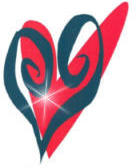 Tailored Living Choices1957 Sierra AvenueNapa, CA 94558(707) 259 – 0526CURRENT PERSONAL INFORMATION:	                            Today Date:DESIRED EMPLOYMENT:EDUCATION:GENERAL:CURRENT /FORMER EMPLOYERS: (List below the last 5 years of employers, starting with the most recent one first)REFERENCE: (Below give the names of three persons you are  not related to, whom you have known at least three years.)CRIMINAL CHECK:Do you have reliable transportation? 	(     ) Yes                 (     ) NoProof of car Insurance(     ) Yes                (      ) NoDo you have current CPR/First Aid training?(     ) Yes                (      ) NoAUTHORIZATION“I certify that the information in this application are true and complete to the best of my knowledge and understand that, if employed, falsified statements made on this application are grounds for immediate dismissal.I authorize the investigation of all statements contained herein, the references, and employers listed above to give you all information concerning my previous employment.  All pertinent information they have may have personal and/or otherwise releases the company from any and/or all liability for damages that may result from utilization of such information.I also understand and agree that no representative of the company has any authorization to enter into any agreements for employment for any specified period, and/or to make any agreement contrary to the forgoing, unless it is in writing and an authorized company representative signs it._________________________			________________Signature						DateName (Last Name First):Name (Last Name First):Name (Last Name First):Name (Last Name First):Social Security No.:Social Security No.:Social Security No.:Social Security No.:Present Address:                                                     Present Address:                                                     Apt. #:City:City:City:State:Zip:Are you 18 years or older?:(    )  Yes       (    )   NOTelephone:Telephone:Telephone:Telephone:Cellular  Telephone:Cellular  Telephone:Cellular  Telephone:Position:Position:Position:Date you can start:Date you can start:Salary desired:Are you currently employed?:(     )  Yes            (     )   NoAre you currently employed?:(     )  Yes            (     )   NoPermission to notify current employer?:(     )   Yes                    (     )   NoPermission to notify current employer?:(     )   Yes                    (     )   NoPermission to notify current employer?:(     )   Yes                    (     )   NoPermission to notify current employer?:(     )   Yes                    (     )   NoHave you ever worked as a caregiver before?:(     )   Yes          (     )    NoWhere?:Where?:Where?:When?:When?:Your reason for leaving?:Your reason for leaving?:Your reason for leaving?:Your reason for leaving?:Your reason for leaving?:Your reason for leaving?:What is your current availability (Be specific as to hours/days available, or other obligations/commitments): What is your current availability (Be specific as to hours/days available, or other obligations/commitments): What is your current availability (Be specific as to hours/days available, or other obligations/commitments): What is your current availability (Be specific as to hours/days available, or other obligations/commitments): What is your current availability (Be specific as to hours/days available, or other obligations/commitments): What is your current availability (Be specific as to hours/days available, or other obligations/commitments): Do you have any family members or friends that work for Tailored Living Choices now or have work for the company in the past? If yes, please give their name(s). Do you have any family members or friends that work for Tailored Living Choices now or have work for the company in the past? If yes, please give their name(s). Do you have any family members or friends that work for Tailored Living Choices now or have work for the company in the past? If yes, please give their name(s). Do you have any family members or friends that work for Tailored Living Choices now or have work for the company in the past? If yes, please give their name(s). Do you have any family members or friends that work for Tailored Living Choices now or have work for the company in the past? If yes, please give their name(s). Do you have any family members or friends that work for Tailored Living Choices now or have work for the company in the past? If yes, please give their name(s). Do you require any specific accommodations to perform your job duties?   If yes, please explain further. Do you require any specific accommodations to perform your job duties?   If yes, please explain further. Do you require any specific accommodations to perform your job duties?   If yes, please explain further. Do you require any specific accommodations to perform your job duties?   If yes, please explain further. Do you require any specific accommodations to perform your job duties?   If yes, please explain further. Do you require any specific accommodations to perform your job duties?   If yes, please explain further. School Level:Name, Address and Phone Number:No. ofYears:Did you graduate?:Subjects studied:High School:College:Trade, Business and/or Correspondence schoolSubjects of special study or research work:Special training:Special skills:Name of present or last employer:Name of present or last employer:Name of present or last employer:Name of present or last employer:Name of present or last employer:Name of present or last employer:Address:Address:Address:City:State:Zip:Starting date:Leaving date:Job title:Job title:Job title:Job title:Name of supervisor:Title:Phone: (          )Phone: (          )Phone: (          )Phone: (          )Starting salary:Ending salary:May we contact your supervisor?(      )  Yes               (      )   No May we contact your supervisor?(      )  Yes               (      )   No May we contact your supervisor?(      )  Yes               (      )   No May we contact your supervisor?(      )  Yes               (      )   No Description of work:Description of work:Description of work:Description of work:Description of work:Description of work:Reason for leaving:Reason for leaving:Reason for leaving:Reason for leaving:Reason for leaving:Reason for leaving:Name of present or last employer:Name of present or last employer:Name of present or last employer:Name of present or last employer:Name of present or last employer:Name of present or last employer:Address:Address:Address:City:State:Zip:Starting date:Leaving date:Job title:Job title:Job title:Job title:Name of supervisor:Title:Phone: (          )Phone: (          )Phone: (          )Phone: (          )Starting salary:Ending salary:May we contact your supervisor?(      )  Yes               (      )   NoMay we contact your supervisor?(      )  Yes               (      )   NoMay we contact your supervisor?(      )  Yes               (      )   NoMay we contact your supervisor?(      )  Yes               (      )   NoDescription of work:Description of work:Description of work:Description of work:Description of work:Description of work:Reason for leaving:Reason for leaving:Reason for leaving:Reason for leaving:Reason for leaving:Reason for leaving:Name of present or last employer:Name of present or last employer:Name of present or last employer:Name of present or last employer:Name of present or last employer:Name of present or last employer:Address:Address:Address:City:State:Zip:Starting date:Leaving date:Job title:Job title:Job title:Job title:Name of supervisor:Title:Phone: (          )Phone: (          )Phone: (          )Phone: (          )Starting salary:Ending salary:May we contact your supervisor?(      )  Yes               (      )   NoMay we contact your supervisor?(      )  Yes               (      )   NoMay we contact your supervisor?(      )  Yes               (      )   NoMay we contact your supervisor?(      )  Yes               (      )   NoDescription of work:Description of work:Description of work:Description of work:Description of work:Description of work:Reason for leaving:Reason for leaving:Reason for leaving:Reason for leaving:Reason for leaving:Reason for leaving:Name of present or last employer:Name of present or last employer:Name of present or last employer:Name of present or last employer:Name of present or last employer:Name of present or last employer:Address:Address:Address:City:State:Zip:Starting date:Leaving date:Job title:Job title:Job title:Job title:Name of supervisor:Title:Phone: (          )Phone: (          )Phone: (          )Phone: (          )Starting salary:Ending salary:May we contact your supervisor?(      )  Yes               (      )   NoMay we contact your supervisor?(      )  Yes               (      )   NoMay we contact your supervisor?(      )  Yes               (      )   NoMay we contact your supervisor?(      )  Yes               (      )   NoDescription of work:Description of work:Description of work:Description of work:Description of work:Description of work:Reason for leaving:Reason for leaving:Reason for leaving:Reason for leaving:Reason for leaving:Reason for leaving:Name of present or last employer:Name of present or last employer:Name of present or last employer:Name of present or last employer:Name of present or last employer:Name of present or last employer:Address:Address:Address:City:State:Zip:Starting date:Leaving date:Job title:Job title:Job title:Job title:Name of supervisor:Title:Phone: (          )Phone: (          )Phone: (          )Phone: (          )Starting salary:Ending salary:May we contact your supervisor?(      )  Yes               (      )   NoMay we contact your supervisor?(      )  Yes               (      )   NoMay we contact your supervisor?(      )  Yes               (      )   NoMay we contact your supervisor?(      )  Yes               (      )   NoDescription of work:Description of work:Description of work:Description of work:Description of work:Description of work:Reason for leaving:Reason for leaving:Reason for leaving:Reason for leaving:Reason for leaving:Reason for leaving:Name of present or last employer:Name of present or last employer:Name of present or last employer:Name of present or last employer:Name of present or last employer:Name of present or last employer:Address:Address:Address:City:State:Zip:Starting date:Leaving date:Job title:Job title:Job title:Job title:Name of supervisor:Title:Phone: (          )Phone: (          )Phone: (          )Phone: (          )Starting salary:Ending salary:May we contact your supervisor?(      )  Yes               (      )   NoMay we contact your supervisor?(      )  Yes               (      )   NoMay we contact your supervisor?(      )  Yes               (      )   NoMay we contact your supervisor?(      )  Yes               (      )   NoDescription of work:Description of work:Description of work:Description of work:Description of work:Description of work:Reason for leaving:Reason for leaving:Reason for leaving:Reason for leaving:Reason for leaving:Reason for leaving:Name of present or last employer:Name of present or last employer:Name of present or last employer:Name of present or last employer:Name of present or last employer:Name of present or last employer:Address:Address:Address:City:State:Zip:Starting date:Leaving date:Job title:Job title:Job title:Job title:Name of supervisor:Title:Phone: (          )Phone: (          )Phone: (          )Phone: (          )Starting salary:Ending salary:May we contact your supervisor?(      )  Yes               (      )   NoMay we contact your supervisor?(      )  Yes               (      )   NoMay we contact your supervisor?(      )  Yes               (      )   NoMay we contact your supervisor?(      )  Yes               (      )   NoDescription of work:Description of work:Description of work:Description of work:Description of work:Description of work:Reason for leaving:Reason for leaving:Reason for leaving:Reason for leaving:Reason for leaving:Reason for leaving:Name:Name:Address and Phone Number:Business:Years Acquainted:123Have you ever been  convicted of a felony and/or misdemeanor?                                                                                                             (       )     Yes                  (       )     NoIf yes please explain. (Will not necessarily exclude you from consideration)